УТВЕРЖДАЮ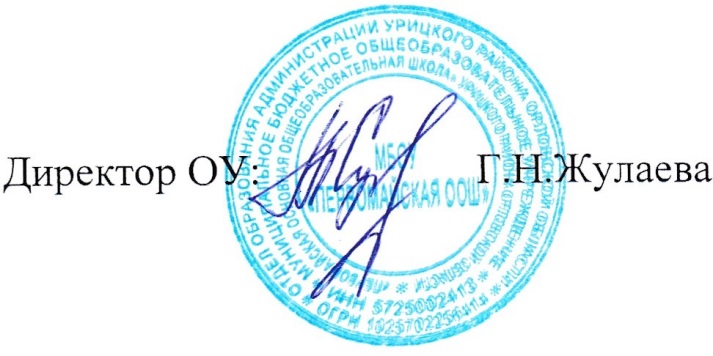 Приказ № 32 от 19.04.2023 г.ОТЧЕТО РЕЗУЛЬТАТАХ САМООБСЛЕДОВАНИЯ МУНИЦИПАЛЬНОГО БЮДЖЕТНОГО ОБЩЕОБРАЗОВАТЕЛЬНОГО УЧРЕЖДЕНИЯ «ПЕРВОМАЙСКАЯ ОСНОВНАЯ ОБЩЕОБРАЗОВАТЕЛЬНАЯ ШКОЛА» УРИЦКОГО РАЙОНА ОРЛОВСКОЙ ОБЛАСТИЗА 2022 ГОДОтчет рассмотрен на заседании педагогического совета ОУ                                                       (Протокол № 7 от 18.04.2023 года)1.Показатели деятельности Муниципального бюджетного образовательного учреждения«Первомайская основная общеобразовательная школа»Урицкого района Орловской областиза 2022 год2.Общие сведения.Муниципальное бюджетное общеобразовательное учреждение «Первомайская основная общеобразовательная школа» осуществляет образовательную деятельность на основании Устава (рег.№2155749066493 от 03 апреля 2015 года), Лицензии на образовательную деятельность (№ 512 от  16 февраля 2017года), Свидетельства о государственной аккредитации (№ 1292 от 21 марта 2017года). Учредителем является Администрация Урицкого района, функции и полномочия учредителя осуществляет отдел образования администрации Урицкого района.Учреждение в своей деятельности руководствуется Конституцией Российской Федерации, Федеральным законом №273-ФЗ «Об образовании в Российской Федерации», постановлениями Правительства Российской Федерации, указами Президента Российской Федерации, другими нормативными актами Российской Федерации, Законом Орловской области «Об образовании в Орловской области», законодательными и нормативными документами Орловской области, Урицкого района. 3.Оценка образовательной деятельности.Целью работы педагогического коллектива в прошедшем году было повышение качества знаний обучающихся. В связи с этим решались следующие задачи: продолжить работу по развитию и укреплению взаимодействия семьи, школы и общественности; активно внедрять в учебный процесс информационные технологии, инновационный опыт педагогов; совершенствовать работу с обучающимися, мотивированными на учёбу в среднем звене; продолжать формировать готовность у старшеклассников к профессиональному самоопределению; продолжать работу по повышению роли классного руководителя в социализации школьников. Решение проблемы качества образования зависит от того, насколько своевременно и адекватно реагирует школа на изменения внешней среды и потребности общества. Для достижения поставленных задач были созданы следующие условия: - составлен учебный план, позволяющий заложить фундамент знаний по основным дисциплинам, обеспечить уровень соответствующий государственному стандарту образования; - работа методической службы в школе; - разнообразие форм, оперативность контрольно-инспекционной деятельности одно из условий эффективности работы; - работа по обеспечению сохранности здоровья и здорового образа жизни; - работа по улучшению материально-технической базы;- вовлечение большего числа обучающихся (начиная с начальной школы) в исследовательскую деятельность.Образовательную деятельность учреждение осуществляет на основании рекомендаций  Департамента образования Орловской области  по разработке учебных планов ОО Орловской области, реализующих образовательные программы НО, ОО и СО образования, разработанных  на основе федеральных государственных образовательных стандартов НОО и ООО. Рабочие учебные программы по учебным дисциплинам разработаны в соответствии с инструктивно-методическими письмами. Распределение часов календарно-тематического планирования соответствует количеству часов учебного плана школы. Все программы рассмотрены на заседании методического объединения учителей школы и утверждены приказом директора школы. Организация индивидуального обучения детей с особыми образовательными потребностями в учреждении осуществляются в соответствии с нормативно-правовой базой школы.В школе на протяжении многих лет проводится систематическая и целенаправленная работа с учащимися, имеющими высокий уровень развития учебно-познавательной деятельности. С 2009 года в школе реализуется программа «Одаренные дети», цель которой: создание условий для развития учащихся, одаренных в умственном отношении; повышение качества их обучения, расширение возможностей развития индивидуальных способностей, улучшение условий социальной адаптации учеников, гармонизация отношений в системах «учитель – одаренный ученик», «одаренный ученик – ученик», «одаренный ученик – родитель».В 2021-2022 учебном году в октябре в МБОУ «ПервомайскаяООШ» проводились ВсОШ школьного этапа по 13 общеобразовательным предметам. Цель проведения: пропаганда научных знаний, развитие у школьников интереса к научной деятельности, повышение интереса учащихся к изучению общеобразовательных предметов; развитие у учащихся логического мышления, пробуждение глубокого интереса к решению нестандартных задач, умение применять полученные знания на практике; выявление одаренных детей по различным предметам, пропаганда научных знаний. В школьном туре приняли участие 17 учащихся 7-9 классов без повторения фамилий. В результате на муниципальной предметной олимпиаде нашу школу представляли 2 учащихся без повторений фамилий, из которых: 1 победитель (английский язык).В школе сформирован банк «Одаренных детей», детей, мотивированных на учебу или творческие занятия. Он постоянно пополняется. По итогам 2021-2022 учебного года в этот «банк» вошли 12 учеников 2-9 классов. Это учащиеся, успевающие на «5», на «4» и «5», участники олимпиад, смотров, конкурсов, викторин, фестивалей.Администрация и педагогический коллектив школы ежегодно награждают наиболее успешных учащихся школы грамотами.Высоких результатов добиваются учащиеся школы не только в учебной, но и во внеклассной деятельности. 4.Система управления организации.Управление Учреждением в 2022 году осуществлялось в соответствии с законодательством Российской Федерации и строилось на основе сочетания принципов единоначалия и коллегиальности.Единоличным исполнительным органом Учреждения является директор, который осуществляет текущее руководство деятельностью Учреждения.В Учреждении в 2022 году функционировали коллегиальные органы управления: общее собрание работников Учреждения, Педагогический совет, Совет школы. В целях учета мнения обучающихся, родителей (законных представителей) несовершеннолетних обучающихся и педагогических работников по вопросам управления Учреждением и при принятии локальных нормативных актов, затрагивающих их права и законные интересы, по инициативе обучающихся, родителей (законных представителей) несовершеннолетних обучающихся и педагогических работников в Учреждении был создан совет школы.В Учреждении сложилась система управления, которая отражает его специфику через:усиление роли коллегиальных органов управления: Общего собрания работников Учреждения, Совета Школы, Педагогического совета в принятии управленческих решений;эффективность деятельности методического объединения учителей - предметников, методического объединения классных руководителей;демократичность и гласность в деятельности администрации, обеспечивающие единство педагогического, ученического и родительского коллективов в решении проблемных задач;обеспечение преемственности в деятельности всех управленческих структур.Цель управления на уровне Учреждения заключается в функционировании демократического учреждения, в основе которого положена идея психолого-педагогических, организационно-педагогических, социально-педагогических и правовых гарантий на полноценное образование.Свою задачу мы видим в повышении эффективности управления, которое реализуется через:создание подлинно демократической возможности участия коллектива Учреждения, каждого члена в подготовке, принятии и реализации управленческих решений;повышение педагогического мастерства и управленческой компетенции всех участников управления Учреждением.Механизм управления Учреждением порождает принципиально новые формы взаимодействия отношений Учреждения и всех участников образовательных отношений.Структура этих отношений такова:школа - внешняя среда;администрация - общественность;руководитель – подчиненный;учитель – учитель;учитель – родители;учитель – учащийся;ученик – ученик.Решение задачи формирования организационной структуры управления мы видим в дальнейшем развитии демократических основ; обеспечении оптимального соотношения таких организационных принципов управления, как централизация и децентрализация в осуществлении управленческих решений, коллегиальность и единоначалие в управлении, права, обязанности, ответственность и др.Основу структуры управления составляют четыре взаимосвязанных уровня всех участников образовательных отношений:Во главе стоят директор Учреждения, Совет Школы, педагогический совет и родительский комитет.Организуя работу с педагогическим коллективом для создания коллектива единомышленников, администрация руководствуется следующими принципами:опора на систему ценностей, руководство принципами создания благоприятных условий для реализации личностно ориентированного обучения и воспитания учащихся,реализация образовательных и инновационных процессов,стимулирование роста профессионализма педагогического коллектива,создание благоприятных условий для творческого развития и духовно-нравственного воспитания школьников.Второй уровень – это методический совет, представленный руководителями методических объединений и педагогом – организатором по УВР. Это ядро коллектива Учреждения эффективно реализует цели и задачи учебно-воспитательного процесса, стимулирует развитие всего коллектива, соблюдение традиций Учреждения, ее авторитета на селе. Совместно с администрацией Учреждения все звенья методической службы обеспечивают педагогический коллектив новыми технологиями обучения, новшествам, инновациям, рекомендациями учителям.И в завершение – коллектив учителей, учащихся, родителей, общественность.Система управления в Учреждении обеспечивает научную обоснованность образовательного процесса, атмосферу дружного творческого труда, здорового морально-психологического климата, ставит в центр внимания участников образовательного процесса, личность ученика, педагога, представляет для них реальную возможность реализации свободы выбора.Управляющая система Учреждения способствует мобилизации материальных, социальных, психологических и педагогических факторов воспитания и обучения. Усилия управляющей системы направлены на создание комплексных условий проведения учебно-воспитательной работы: хороших материальных условий работы и отдыха, условий для дополнительных занятий физкультурой и спортом, интеллектуально-содержательного проведения свободного времени, занятий по интересам.Эффективное управление образовательным процессом в Учреждении облегчает достижение образовательных целей, гармонизирует положительные факторы и компенсирует негативные эффекты, носит оперативно-предупредительный характер, активизирует и оптимизирует инновационные процессы, предусматривает применение личностно-ориентированных методов управления, распределяет функции, информационную, кадровую поддержку.5. Содержание и качество подготовки обучающихся.Количество обучающихся по школе в 2021-2022  учебном году составило 66 учеников.65 ученика (99 %) успевают по итогам года, 1 ученик ( 1 %), обучение которого велось по СИПР, не оценивался.В начальной школе на «5» успевает 4 ученика, что составляет 22 % от общего количества учащихся по начальной школе, без учета 1-го класса.В основном звене 4 отличника, что составляет 17 % от общего количества учащихся основной школы. На «4» и «5» в начальной школе успевают 9 учащихся, что составляет 50 % от общего числа учащихся по начальной школе. В основном звене на «4» и «5» успевает 14 учащихся,  что составляет 34 % от общего количества учащихся в основном звене.  Анализ качества знаний учащихся за три годаКачество знаний в начальной школе в 2021-2022 учебном году повысилось на 2 %, в основном звене повысилось на 1 %. Всего по школе качество знаний составило 90 % в 2021 – 2022 учебном году, что говорит о повышении на 2 % по сравнению с предыдущим годом.Анализ уровня обученности учащихся за три годаУровень обученности в основной по школе составил 84  %, что выше результатов прошлого года на 2 %.Анализ уровня обученности по ступеням обучения показывает, что самый высокий уровень обученности имеют учащиеся начальной школы – 93%.  В основном звене он повысился  на 2 %. Качество подготовки выпускников 9 класса по общеобразовательной программе основного общего образования по предметам за  2021– 2022 учебный год6 . Организация учебного процесса. Режим работы общеобразовательного учреждения:5 – дневная неделя в 1-9 классах, Сменность занятий:   1 смена: 1 - 9 классы, один класс начальной школы занимается с третьего урока.Начало занятий I-й смены: 08.30Окончание занятий I-й смены:15.45Продолжительность урока:в 1-х классах: I и II учебные четверти - 35 минут, с III четверти - 40 минут, во 2-4 классах - 45 минут, в 5-9 классах - 45 минут.Максимальные величины образовательной нагрузки по учебному плану:Количество обучающихся по школе в 2021-2022 учебном году составило 66   учащихся. Сведения о занятости обучающихся во внеурочной деятельности:для 1 – 4 классовдля 5 – 9 классов 7.Востребованность выпускников.В 2022 году школу окончили 6  выпускников. Все выпускники поступили в колледжи, техникумы города Орла.Таким образом, 100%  выпускников МБОУ «Первомайская ООШ»  в 2022 году после окончания основной школы продолжили образование.8.Кадровый потенциал.В Учреждении сложилась система работы с педагогическими кадрами. Она строится так, чтобы не только учителя, которые имеют за плечами не один десяток лет педагогического труда, осознавали свое высокое предназначение, но и молодые специалисты, вчерашние студенты, дорожили честью и достоинством учителя, умели воспитывать знающих, активных деятельных, оптимистично настроенных людей.Педагогические кадры – основа школы. Они создают ее продукт, формируют культуру школы, ее внутренний климат, от них зависит социальная миссия школы.В 2022 году в Учреждении осуществляли педагогическую деятельность 13 педагогов (11 – основных и 2 – совместителя). Школа была полностью укомплектована педагогическими кадрами.В Учреждении сложился высокопрофессиональный, работоспособный, творческий педагогический коллектив. Высокий уровень компетентности педагогов, позитивную динамику его профессионального мастерства подтверждают следующие показатели:10 педагогов из 13 в 2022 году имели высшее образование. 9 педагогов имеют стаж работы 20 лет и более.Среди педагогов школы награждены Почетными грамотами Министерства образования и науки РФ (2 педагога), Департамента образования и молодежной политики Орловской области (5 педагогов), отдела образования администрации Урицкого района (9 педагогов).Ежегодно педагоги школы повышают свой профессиональный уровень, проходя аттестацию на более высокую квалификационную категорию, либо подтверждают уже имеющуюся. В 2022 году из 13 педагогов 6 имели высшую квалификационную категорию, 6 – первую, 1 – соответствие с занимаемой должности. Таким образом, 92 % педагогов имели квалификационные категории.Высокая компетентность учителей Учреждения подтверждается тем, что в течение последних лет учитель истории включается в состав экспертных комиссий по проверке заданий муниципального этапа Всероссийской олимпиады школьников по учебным предметам.Педагоги в 2022 году продолжали повышать свой профессиональный уровень через систему повышения квалификации. Повышение профессионального мастерства учителей через курсовую подготовку, посещение творческих мастерских, педагогических чтений положительно сказывается на результатах обучения учащихся, так как использование в своей педагогической деятельности современных педагогических идей и методик, с которыми знакомятся учителя на курсах, позволяет им успешно адаптировать собственные педагогические системы к возрастным и психологическим особенностям учащихся; совершенствовать инновационную компетентность обучающихся.9.Учебно-методическое, библиотечно - информационное обеспечение.Методическая работа в школе осуществляется в соответствии с планом методической деятельности.В учреждении функционируют триа школьных методических объединения: МО учителей начальной школы, МО учителей - предметников и МО классных руководителей.Методическая тема ШМО учителей – предметников: «Обновление содержания и технологий образования  в контексте введения ФГОС»МО классных руководителей: «Повышение профессиональной компетентности и педагогического мастерства в условиях обновления содержания образования, модернизации всех компонентов образовательного процесса» Педагоги школы участвовали в работе  районных методических объединений и совещаний, в научно-практических конференциях.Книжный фонд библиотеки: 1157экземпляров  художественной литературы, 1153 экземпляров учебной литературы.В 2022  году 100% обучающихся были обеспечены учебной литературой.10.Материально-техническая базаВ 2022 году учреждение функционировало в двухэтажном здании, рассчитанном на 95 учеников (проект детского сада). Здание подключено к центральному водоснабжению, центральной канализации, центральной теплотрассе.Для организации учебно-воспитательного процесса имеются:3 учебных кабинета начальных классов;кабинета русского языка и литературы;кабинет биологии и химии;кабинет иностранных языков;кабинет истории и географии;кабинет математики и информатики.В школе имеются библиотека, приспособленный спортивный зал,  учебные мастерские, столовая на 56 посадочных мест.Техническое состояние здания школы удовлетворительное. В 2021 году в рамках реализации региональной программы «Успех каждого ребенка, федеральной программы «Образование» было перепрофилировано помещение для занятий физической культурой, приобретены и установлены спортивные тренажеры, приобретен спортивный инвентарь. Капитально отремонтирована кровля здания школы.В школе имеется одиннадцать компьютеров, тридцать два ноутбука (28 из которых и МФУ были поставлены в 2021 году в рамках федеральной программы «Цифровая образовательная среда»), два мультимедийных проектора. В октябре 2021 года школа была подключена к широкополосному доступу к сети Интернет. 5 учителей прошли курсовую подготовку по использованию компьютерных технологий в организации учебного процесса.11.Внутренняя система оценки качества образования.В школе разработана система оценки, ориентированная на выявление и оценку образовательных достижений учащихся с целью итоговой оценки подготовки выпускников на ступени начального и основного общего образования.Оценка качества образования ведётся как в ходе текущего и промежуточного оценивания, так и в ходе выполнения итоговых проверочных работ. Результаты накопленной оценки, полученной в ходе текущего и промежуточного оценивания, фиксируются и учитываются при определении итоговой оценки. Основным инструментом итоговой оценки в начальной школе являются итоговые комплексные работы - система заданий различного уровня сложности по чтению, русскому языку, математике и окружающему миру.Основным инструментом итоговой оценки в основной школе являются итоговые контрольные работы - система заданий различного уровня сложности по изучаемым предметам.В учебном процессе оценка предметных результатов проводится с помощью диагностических работ (промежуточных и итоговых), направленных на определение уровня освоения темы учащимися. Проводится мониторинг результатов выполнения контрольных  работ по предметам учебного плана.Системная оценка личностных, метапредметных и предметных результатов реализуется в рамках накопительной системы - рабочего Портфолио. Формы представления образовательных результатов.табель успеваемости по предметам (с указанием требований, предъявляемых к выставлению отметок);тексты итоговых диагностических контрольных работ, диктантов и анализ их выполнения обучающимся (информация об элементах и уровнях проверяемого знания - знания, понимания, применения, систематизации);портфолио;Используемая в школе система оценки ориентирована на стимулирование обучающегося стремиться к объективному контролю, а не сокрытию своего незнания и неумения, на формирование потребности в адекватной и конструктивной самооценке.ВЫВОДЫРезультаты самообследования  позволяют сделать следующие выводы: содержание и качество подготовки обучающихся и выпускников по программам начального образования, основного общего образования соответствуют требованиям Федеральных государственных образовательных стандартов. В Школе создана развивающая комфортная среда для всех участников образовательного процесса. Реализация поставленных целей осуществлялась в направлении совершенствования процесса обучения, его технологической,  содержательной составляющих, и через совершенствование системы воспитания. Учащимся были предоставлены условия для активизации имеющихся у них ресурсов через участие в разноплановых мероприятиях, что позволяет формировать активную гражданскую позицию, навыки конструктивного позитивного мышления, поведенческой гибкости и креативности с непременным соблюдением нравственно-этических принципов взаимодействия с окружающими людьми.В настоящее время наблюдается позитивная динамика учебно-познавательной мотивации учащихся. Важным индикатором этого является активность учащихся в предметных олимпиадах различных уровней, Интернет-олимпиадах, творческих конкурсах,  фестивалях, состязаниях. Итоги самообследования позволяют признать работу муниципального общеобразовательного учреждения «Первомайская основная общеобразовательная школа» в 2022 году - удовлетворительной.№ п/пПоказателиЕдиница измерения1.Образовательная деятельность1.1Общая численность учащихсяЧеловек661.2Численность учащихся по образовательной программе начального общего образованияЧеловек241.3Численность учащихся по образовательной программе основного общего образованияЧеловек421.4Численность учащихся по образовательной программе среднего общего образованияЧеловек-1.5Численность/удельный вес численности учащихся, успевающих на «4» и «5» по результатам промежуточной аттестации, в общей численности учащихсячеловек/%35/60 %1.6Средний балл государственной итоговой аттестации выпускников 9 класса по русскому языкуОценкаоценка 4,51.7Средний балл государственной итоговой аттестации выпускников 9 класса по математикеОценкаоценка 3,31.8Средний балл единого государственного экзамена выпускников 11 класса по русскому языкуБалл-1.9Средний балл единого государственного экзамена выпускников 11 класса по математикеБалл-1.10Численность/удельный вес численности выпускников 9 класса, получивших неудовлетворительные результаты на государственной итоговой аттестации по русскому языку, в общей численности выпускников 9 классачеловек/%0/0 %1.11Численность/удельный вес численности выпускников 9 класса, получивших неудовлетворительные результаты на государственной итоговой аттестации по математике, в общей численности выпускников 9 классачеловек/%0/0 %1.12Численность/удельный вес численности выпускников 11 класса, получивших результаты ниже установленного минимального количества баллов единого государственного экзамена по русскому языку, в общей численности выпускников 11 классачеловек/%-1.13Численность/удельный вес численности выпускников 11 класса, получивших результаты ниже установленного минимального количества баллов единого государственного экзамена по математике, в общей численности выпускников 11 классачеловек/%-1.14Численность/удельный вес численности выпускников 9 класса, не получивших аттестаты об основном общем образовании, в общей численности выпускников 9 классачеловек/%0/0 %1.15Численность/удельный вес численности выпускников 11 класса, не получивших аттестаты о среднем общем образовании, в общей численности выпускников 11 классачеловек/%-1.16Численность/удельный вес численности выпускников 9 класса, получивших аттестаты об основном общем образовании с отличием, в общей численности выпускников 9 классачеловек/%0/0 %1.17Численность/удельный вес численности выпускников 11 класса, получивших аттестаты о среднем общем образовании с отличием, в общей численности выпускников 11 классачеловек/%-1.18Численность/удельный вес численности учащихся, принявших участие в различных олимпиадах, смотрах, конкурсах, в общей численности учащихсячеловек/%42/65 %1.19Численность/удельный вес численности учащихся-победителей и призеров олимпиад, смотров, конкурсов, в общей численности учащихся, в том числе:человек/%19/29 %1.19.1Регионального уровнячеловек/%0/0 %1.19.2Федерального уровнячеловек/%0/0 %1.19.3Международного уровнячеловек/%0/0 %1.20Численность/удельный вес численности учащихся, получающих образование с углубленным изучением отдельных учебных предметов, в общей численности учащихсячеловек/%0/0 %1.21Численность/удельный вес численности учащихся, получающих образование в рамках профильного обучения, в общей численности учащихсячеловек/%0/0 %1.22Численность/удельный вес численности обучающихся с применением дистанционных образовательных технологий, электронного обучения, в общей численности учащихсячеловек/%0/0 %1.23Численность/удельный вес численности учащихся в рамках сетевой формы реализации образовательных программ, в общей численности учащихсячеловек/%0/0 %1.24Общая численность педагогических работников, в том числе:человек111.25Численность/удельный вес численности педагогических работников, имеющих высшее образование, в общей численности педагогических работниковчеловек/%8/73 %1.26Численность/удельный вес численности педагогических работников, имеющих высшее образование педагогической направленности (профиля), в общей численности педагогических работниковчеловек/%8/73 %1.27Численность/удельный вес численности педагогических работников, имеющих среднее профессиональное образование, в общей численности педагогических работниковчеловек/%3/27 %1.28Численность/удельный вес численности педагогических работников, имеющих среднее профессиональное образование педагогической направленности (профиля), в общей численности педагогических работниковчеловек/%3/27 %1.29Численность/удельный вес численности педагогических работников, которым по результатам аттестации присвоена квалификационная категория в общей численности педагогических работников, в том числе:человек/%0/0 %1.29.1Высшаячеловек/%5/45 %1.29.2Перваячеловек/%4/36 %1.30Численность/удельный вес численности педагогических работников в общей численности педагогических работников, педагогический стаж работы которых составляет:человек/%1.30.1До 5 летчеловек/%2/18 %1.30.2Свыше 30 летчеловек/%4/36 %1.31Численность/удельный вес численности педагогических работников в общей численности педагогических работников в возрасте до 30 летчеловек/%3/27 %1.32Численность/удельный вес численности педагогических работников в общей численности педагогических работников в возрасте от 55 летчеловек/%3/27 /%1.33Численность/удельный вес численности педагогических и административно-хозяйственных работников, прошедших за последние 3 года повышение квалификации/профессиональную переподготовку по профилю педагогической деятельности или иной осуществляемой в образовательной организации деятельности, в общей численности педагогических и административно-хозяйственных работниковчеловек/%11/100 %1.34Численность/удельный вес численности педагогических и административно-хозяйственных работников, прошедших повышение квалификации по применению в образовательном процессе федеральных государственных образовательных стандартов в общей численности педагогических и административно-хозяйственных работниковчеловек/%11/ 100 %2.Инфраструктура2.1Количество компьютеров в расчете на одного учащегосяединиц0,652.2Количество экземпляров учебной и учебно-методической литературы из общего количества единиц хранения библиотечного фонда, состоящих на учете, в расчете на одного учащегосяединиц34.52.3Наличие в образовательной организации системы электронного документооборотада/нетда2.4Наличие читального зала библиотеки, в том числе:да/нетнет2.4.1С обеспечением возможности работы на стационарных компьютерах или использования переносных компьютеровда/нетнет2.4.2С медиатекойда/нетнет2.4.3Оснащенного средствами сканирования и распознавания текстовда/нетнет2.4.4С выходом в Интернет с компьютеров, расположенных в помещении библиотекида/нетнет2.4.5С контролируемой распечаткой бумажных материаловда/нетнет2.5Численность/удельный вес численности учащихся, которым обеспечена возможность пользоваться широкополосным Интернетом (не менее 2 Мб/с), в общей численности учащихсячеловек/%65/100 %2.6Общая площадь помещений, в которых осуществляется образовательная деятельность, в расчете на одного учащегосякв.м8,2Уровень обучения2019-2020учебный год2020-2021учебный год2021-2022учебный годНачальная школа1-4 классы92%94%96%Основная школа5-9 классы69%82%83%Итого по школе81 %88%90%Уровень обучения2019-2020учебный год2020-2021учебный год2021-2022учебный годНачальная школа1-4 классы85%91,47%93%Основная школа5-9 классы67%72%74%Итого по школе76%82%84%Учебный годВсего выпускниковПредметы учебного планаКачество подготовки выпускников по результатам годовых оценокКачество подготовки выпускников по результатам годовых оценокРезультаты  государственной (итоговой) аттестации Результаты  государственной (итоговой) аттестации Качество подготовки выпускников по результатам итоговых оценокКачество подготовки выпускников по результатам итоговых оценокУчебный годВсего выпускниковПредметы учебного планаУспеваемость (%)Кач-во обуч-ти(%)Успеваемость (%)Кач-во обуч-ти(%)Успеваемость (%)Кач-во обуч-ти(%)2021/20229Русский язык1005910083100832021/20229Литература10077100772021/20229 Иностранный язык (английский)10071100712021/20229Второй иностранный язык (немецкий)10071100712021/20229Алгебра1005910045100592021/20229Геометрия1005910045100592021/20229 История10071100712021/20229Обществознание1006510045100652021/20229 География1005910045100592021/20229  Биология10089100892021/20229Физика10059100592021/20229Химия10089100892021/20229ОБЖ10089100892021/20229  Физ. культура1001001001002021/20229Информатика и ИКТ1008910089Средн. значение100741005310074КлассыI ступень образованияI ступень образованияI ступень образованияI ступень образованияII ступень образованияII ступень образованияII ступень образованияII ступень образованияII ступень образованияКлассы1234567892123232329303233332019 - 2020учебный  год2020 - 2021учебный  год2021 - 2022учебный  годНачальное звено32 уч-ся24 уч-ся25 уч-сяОсновное звено33 уч-ся42 уч-ся41 уч-сяВсего по школе65 уч-ся66 уч-ся66 уч-сяНаправления внеурочной деятельностиКлассыВнеурочная деятельность 1234Итого Кружок «Занимательная математика»11114Кружок «Удивительный английский»112Духовно - нравственное Кружок «Уроки нравственности»11Всего к финансированию11237	Направления внеурочной деятельности	Классы Внеурочная деятельность56789ИтогоКружок «Удивительный английский»--1--1Кружок «Решение задач по математике»--1113Кружок «Практическое обществознание»----11Кружок «В мире литературы»111--3Кружок «Готовимся к ОГЭ по русскому языку»----11Кружок «Готовимся к ОГЭ по географии11Духовно - нравственноеКружок «Обществознание»1----1Духовно - нравственноеКружок «История родного края»---1-1Духовно - нравственноеКружок «Духовное краеведение Орловского края»-11--2Всего к финансированию2242414